ÇOCUKLARA BAYRAM HEDİYESİ 1905 AGS’DEN 1905 AGS BU BAYRAMDA DA ÇOCUKLARIN YÜZÜNÜ GÜLDÜRDÜ Gerçekleştirdiği başarılı sosyal sorumluluk projeleriyle iz bırakan Ankara Galatasaraylı Yönetici ve İşadamları Derneği (1905 AGS), çocuklara bayram sevinci yaşattı. Fatma Yaşar Önen İlkokulu’nu ziyaret eden dernek yönetimi, kendi elleriyle çocuklara bayram hediyesi dağıttı. 1905 AGS Yönetim Kurulu Başkanı Özgür Bayraktar ve Yönetim Kurulu Üyesi Fatih Alan'ın katılımlarıyla 50. Yıl Mahallesi’nde yer alan Fatma Yaşar Önen İlkokulu öğrencileriyle bir araya gelen dernek üyeleri, öğrencilerin bayram sevincine ortak oldu. 1905 AGS üyeleri Osman Tecimel ve Mehmet Ebter’in destekleriyle öğrencilere bayram hediyesi olarak ayakkabı dağıtan dernek üyeleri, 7-10 yaş arası 85 öğrencinin yüzünü güldürdü. Öğrencilerle sohbet eden ve onları dinleyen dernek üyeleri, öğrencilerle birlikte keyifli dakikalar da yaşadı. Türkiye’nin yarınları olan çocukların bayram sevincine ortak olmanın mutluluğunu yaşadıklarını dile getiren 1905 AGS Başkanı Bayraktar, “Geleceğimizin teminatı çocuklarımızın yüzü güldürmek bizim en büyük gayemizdir. Tüm projelerimiz bu gaye üzerine kuruludur” dedi. FOTOĞRAFLAR EKTEDİR. 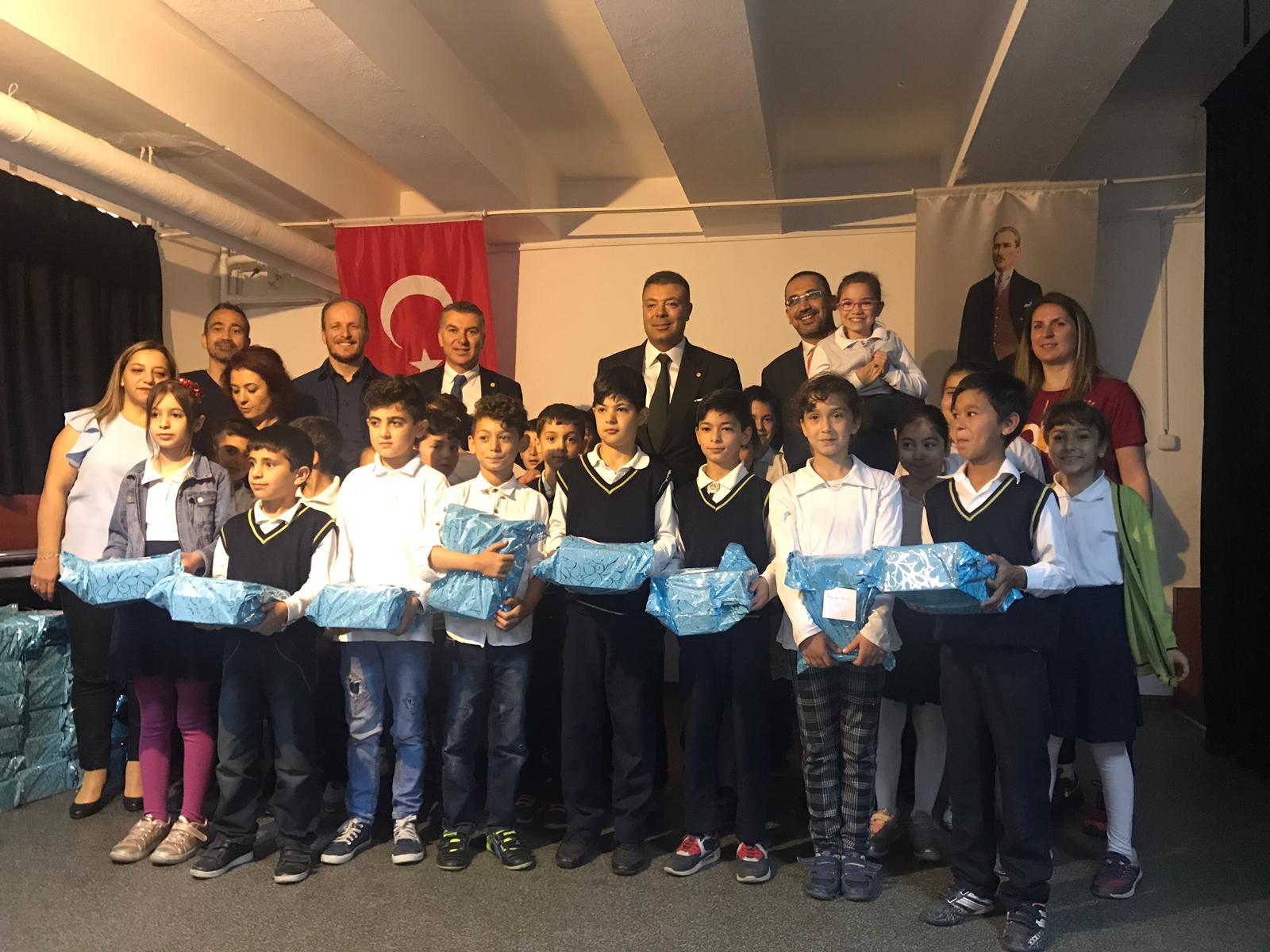 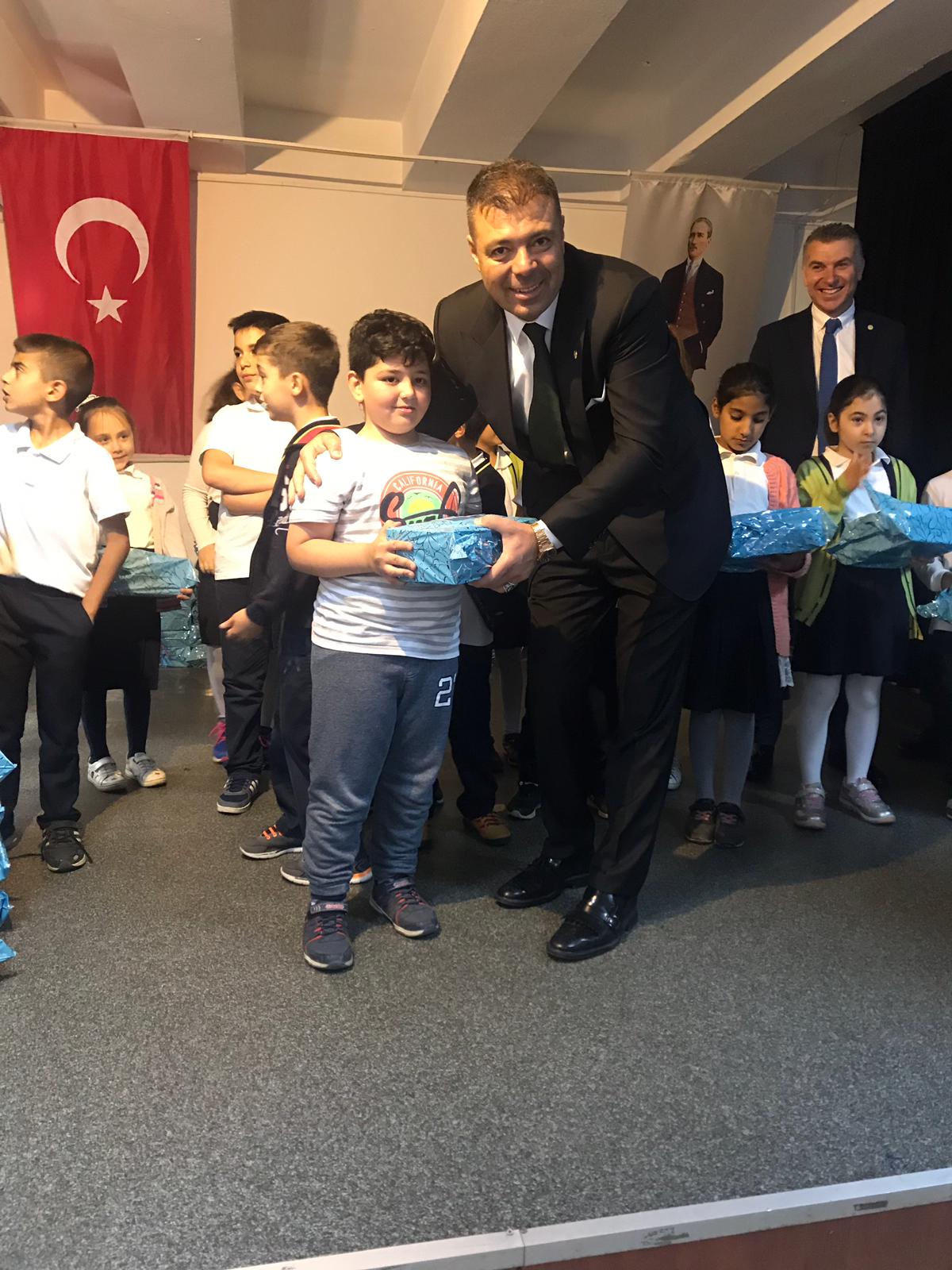 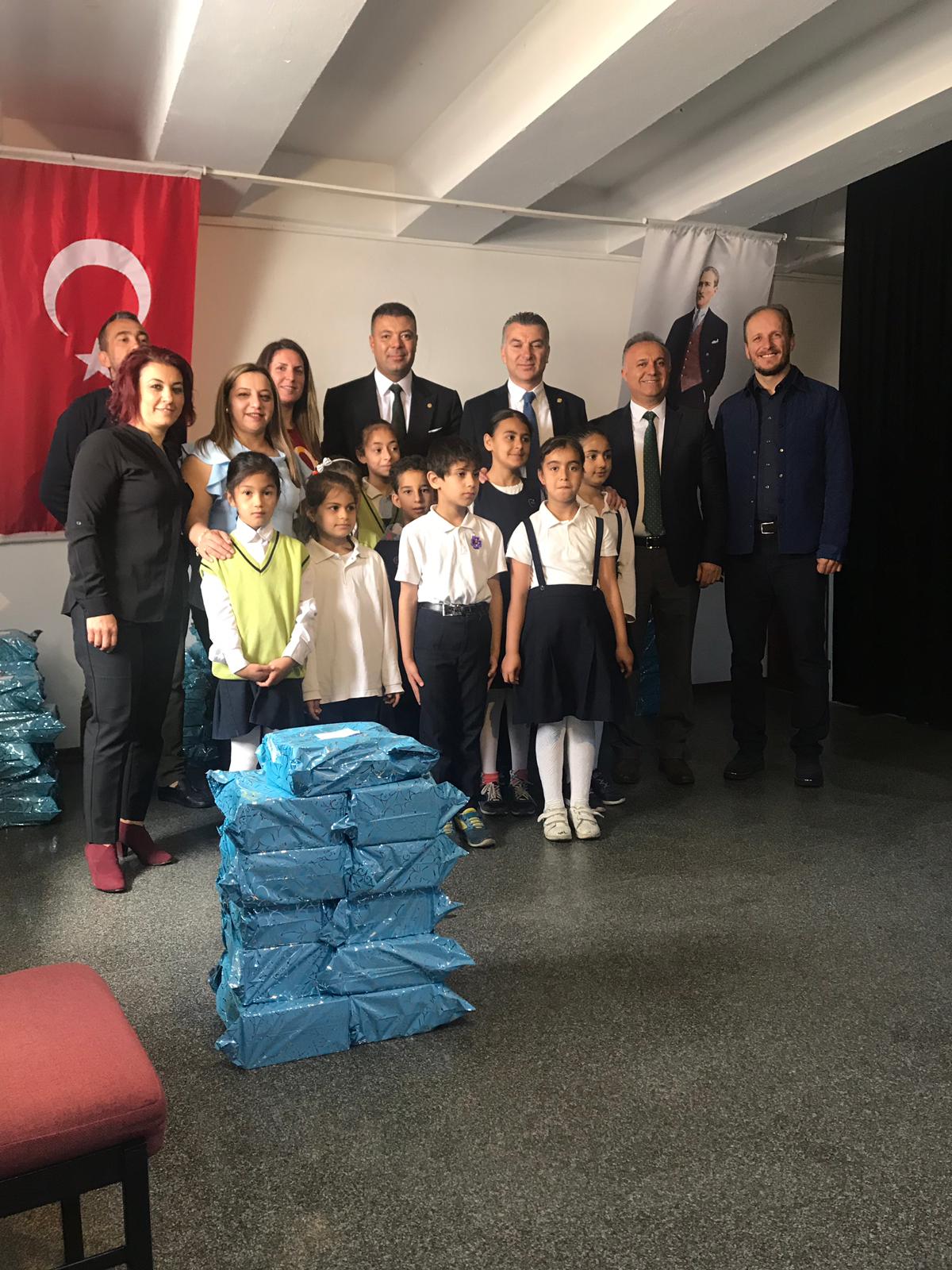 